Herbst 2018 - Winter 2019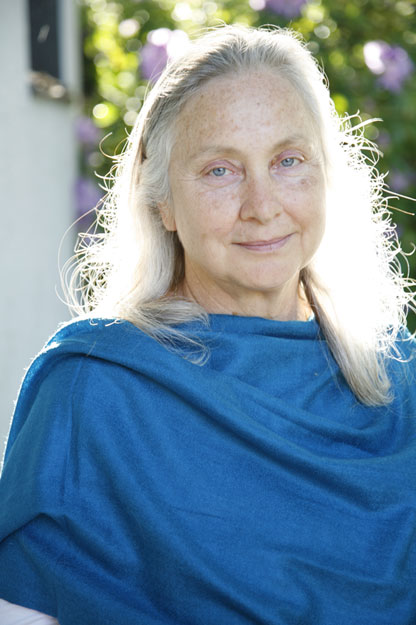 Ike WestsUK Book Launch EinführungIkes neuestes BuchEine andere RiesenweltHier ist die Geschichte von einem gebrochenen Horn eines Riesen und dem einsamen Jungen, der mit dem Riesen zwischen den Himmelregenbögen und weit über den Sandsteinregenbögen der Erde reitet. Eine Hopi-Großmutter hilft dem Jungen, die Geheimnisse der Arizona Painted Desert zu entschlüsseln, wo der Riese auftaucht - aber nur für ein Kind, das bereit ist, es zu sehen. Diese großen Wesen sind den Pueblo-Leuten als Katsina oder Kachina bekannt. Die ältere Frau macht klar, dass "Ka" übersetzt Englisch bedeutet "Respekt" und "Tsina" bedeutet "Geist". Das ganze Wort Katsina erinnert den einsamen Jungen - und den Leser - daran, dass der Respekt vor dem Geist Teil des Lebenswerkes ist. Gerade bei GIANT stellt der seismische Umbruch die Alltagswelt auf den Kopf.UK Book Launch Celebrations - Kontaktieren Sie Moffitt Publishers - info@jjmoffs.co.ukMisterton, Nottinghamshire - Datum, Uhrzeit und Ort werden noch bekannt gegebenLincolnshire - Datum, Uhrzeit und Ort wird noch bekannt gegebenAndere Ike West Auftritte - Termine, Zeiten und Orte werden noch bekannt gegeben